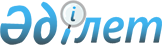 Об утрате силы постановления акимата от 10 июля 2015 года № 152 "Об определении мест выездной торговли на территории села Боровское"Постановление акимата Мендыкаринского района Костанайской области от 12 января 2016 года № 2

      В соответствии со статьей 31 Закона Республики Казахстан от 23 января 2001 года "О местном государственном управлении и самоуправлении в Республике Казахстан", акимат Мендыкаринского района ПОСТАНОВЛЯЕТ:



      1. Постановление акимата Мендыкаринского района от 10 июля 2015 года № 152 "Об определении мест выездной торговли на территории села Боровское" (зарегистрированное в Реестре государственной регистрации нормативных правовых актов № 5756, опубликованное в газете "Меңдіқара үні" 23 июля 2015 года) считать утратившим силу.



      2. Контроль за исполнением настоящего постановления возложить на заместителя акима района Ерканова М.А.



      3. Настоящее постановление вводится в действие со дня подписания.      Аким района                                В. Ионенко
					© 2012. РГП на ПХВ «Институт законодательства и правовой информации Республики Казахстан» Министерства юстиции Республики Казахстан
				